Community Health Center Governing Board MeetingHesperia Health Center, Conference Room16453 Bear Valley Road, Hesperia, CA  92345April 24, 2018 from 9:00 A.M. – 11:00 A.M.Type of Meeting:  San Bernardino County Community Health Center Governing Board MeetingMeeting Facilitator(s):  Kellee Williams, ChairMeeting AgendaCall to OrderMinutes to review and approve from March 27, 2018Open IssuesMembership Recruitment Update (Lonnie Ramirez/James Atkins)Health Center SWOT (James Atkins)Nominating Committee (Kimberly, Elizabeth, William)New BusinessCEO Report (Jennifer Baptiste-Smith)Action Item: Patient Satisfaction Survey (Winnie Kimani)Action Item: 2018 QI Plan and Charters (Maryam Sanjari, M.D.)Roundtable AdjournmentNext Meeting: May 22, 2018 from 9:00 A.M. – 11:00 A.M.Meeting Location: Hesperia Health Center, Conference Room16453 Bear Valley Road, Hesperia, CA  92345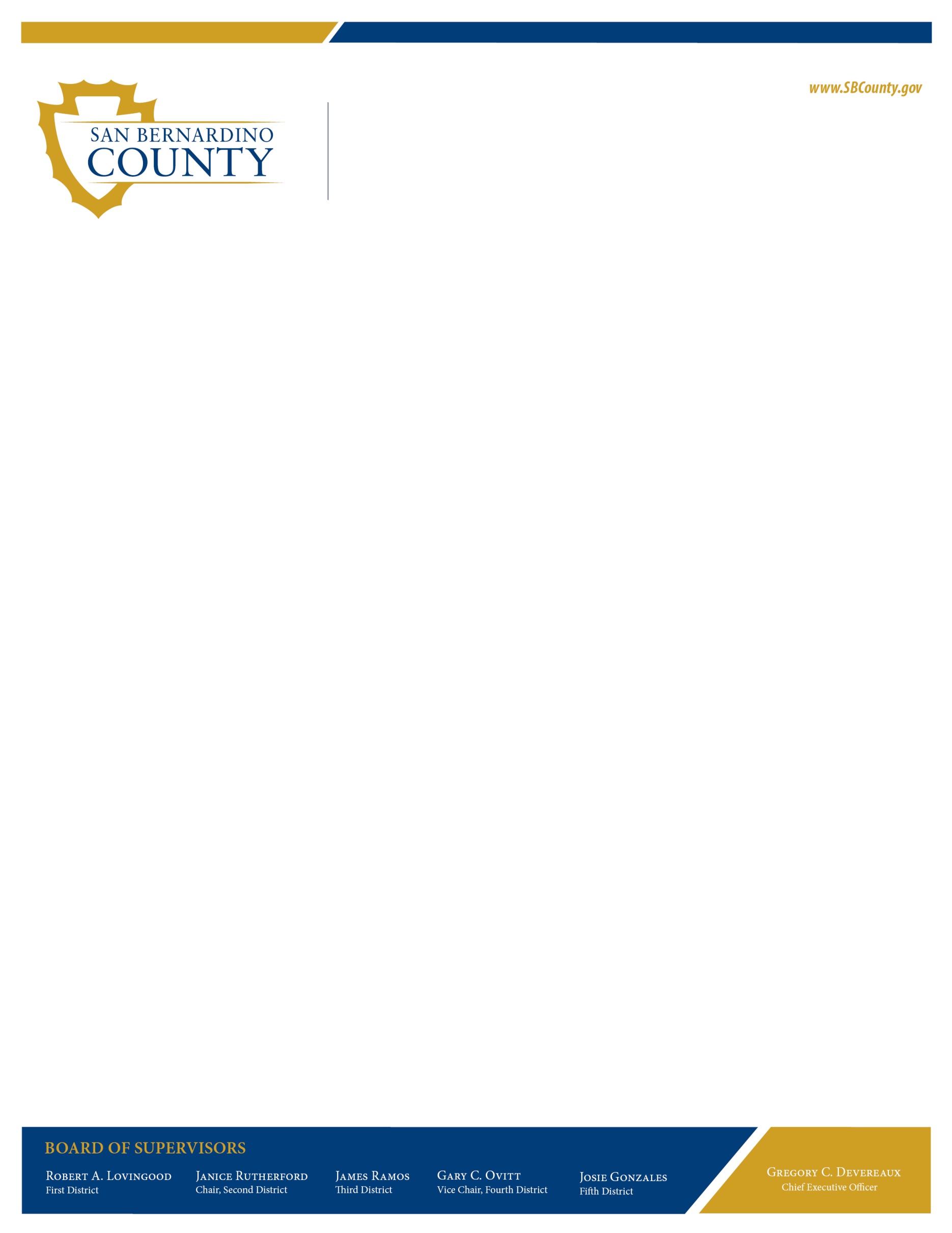 